                     Заняття 19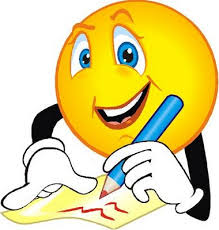           Домашнє завдання       Читати: оповідання     “ Великий Кобзар  ” cт. 42Вправа: ІІІ ст. 42 і 13 ст.81(письмово)